附件一彰化縣平和國民小學112年全民國防教育融入各科教學活動設計單承辦人： 單位主管：   校長：  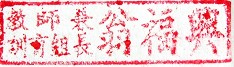 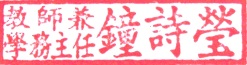 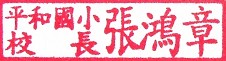 主    題地震前.中.後的準備與應變地震前.中.後的準備與應變地震前.中.後的準備與應變融入領域（科目）自然與生活科技融入教學時間40分鐘設 計 者教 學 者翁福興融入單元第7 冊 第3  單元單元名稱：地表的變化實施教學時間112年11月22日10:30~11:10主要評量方式口頭問答實際演練教學目標能落實平時的防震措施地震發生時能正確應變地震後知悉檢核事項能落實平時的防震措施地震發生時能正確應變地震後知悉檢核事項能落實平時的防震措施地震發生時能正確應變地震後知悉檢核事項教學內容綱要平時的防震措施地震發生時的應變地震後的檢核事項平時的防震措施地震發生時的應變地震後的檢核事項平時的防震措施地震發生時的應變地震後的檢核事項參考資料或教學照片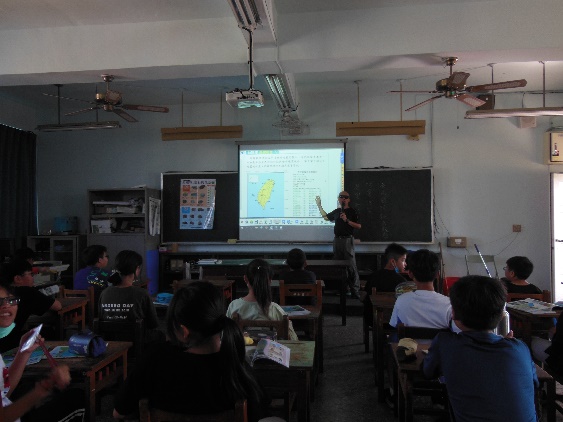 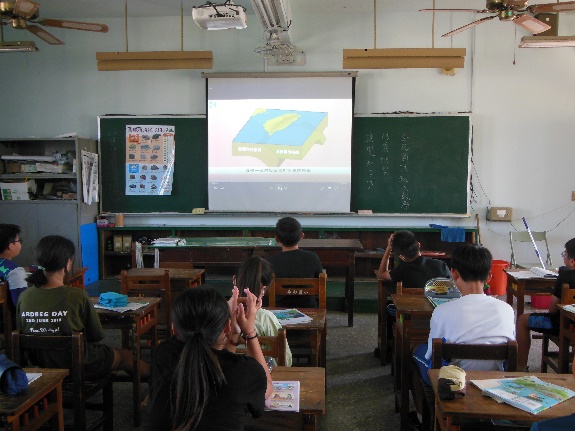 